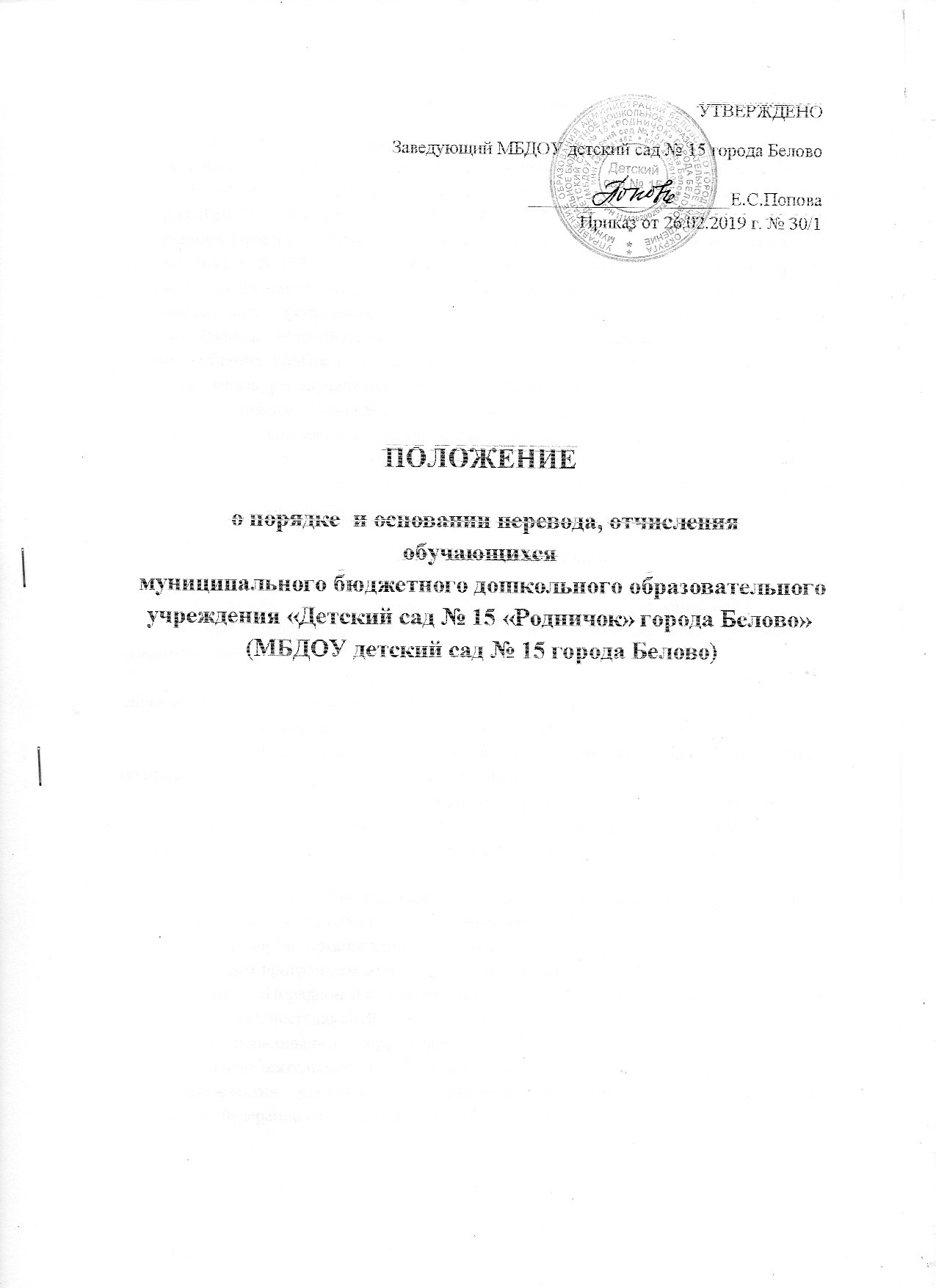 1. Общие положенияПоложение о порядке и основании перевода, отчисления обучающихся муниципального бюджетного дошкольного образовательного учреждения «Детский сад № 15 «Родничок» города Белово» (далее Положение) разработано в соответствии с Федеральным Законом от 29.12.2012 г. № 273-ФЗ «Об образовании в Российской Федерации», Приказом Министерства образования и науки Российской Федерации от 28 декабря 2015 г. N 1527 "Об утверждении Порядка и условий осуществления перевода, обучающихся из одной организации, осуществляющей образовательную деятельность по образовательным программам дошкольного образования, в другие организации, осуществляющие образовательную деятельность по образовательным программам соответствующих уровня и направленности" - с целью регулирования осуществления перевода, отчисления обучающихся (воспитанников) ДОУ.Настоящее Положение устанавливает общие требования к процедуре и условиям осуществления перевода, отчисления  обучающихся (воспитанников) ДОУ.Настоящее Положение обязательно для исполнения участниками образовательных отношений, а именно ДОУ и родителями (законными представителями)  обучающихся (воспитанников).2. Перевод воспитанников2.1. Перевод обучающегося (воспитанника) возможен в следующих случаях: - по инициативе родителей (законных представителей) обучающегося (воспитанника); - в случае прекращения деятельности исходной организации, аннулирования лицензии на осуществление образовательной деятельности (далее - лицензия); - в случае приостановления действия лицензии.2.2. Перевод воспитанников из одной возрастной группы в другую осуществляется по приказу руководителя Учреждений с 1сентября учебного года.2.3. Перевод воспитанников по инициативе родителей (законных представителей) в другую группу осуществляется с письменного заявления родителей (законных представителей) и согласованию с руководителем Учреждения при наличии свободных мест.2.4. Перевод обучающихся из одной организации, осуществляющей образовательную деятельность по образовательным программам дошкольного образования, в другие организации, осуществляющие образовательную деятельность по образовательным программам соответствующих уровня и направленности осуществляется в соответствии с «Порядком и условиями осуществления перевода обучающихся из одной организации, осуществляющей образовательную деятельность по образовательным программам дошкольного образования, в другие организации, осуществляющие образовательную деятельность по образовательным программам соответствующих уровня и направленности», утвержденными приказом Министерства образования и науки Российской Федерации от 28 декабря 2015 г. № 1527.  3. Прекращение образовательных отношений (отчисление)3.1. Образовательные отношения прекращаются в связи с отчислением воспитанника из Учреждения, осуществляющего образовательную деятельность:1) в связи с получением образования (завершения обучения);2) досрочно.3.2. Образовательные отношения могут быть прекращены досрочно в следующих случаях:1) по инициативе родителей (законных представителей) несовершеннолетнего воспитанника, в том числе в случае перевода воспитанника для продолжения освоения образовательной программы в другое Учреждение, осуществляющее образовательную деятельность;2) по обстоятельствам, не зависящим от воли родителей (законных представителей) несовершеннолетнего воспитанника и Учреждения, осуществляющего образовательную деятельность, в том числе в случае ликвидации Учреждения.3.3. Досрочное прекращение образовательных отношений по инициативе родителей (законных представителей) несовершеннолетнего воспитанника не влечет за собой возникновение каких-либо дополнительных, в том числе материальных, обязательств указанного воспитанника перед Учреждением, осуществляющим образовательную деятельность.3.4. Основанием для прекращения образовательных отношений является распорядительный акт Учреждения, осуществляющего образовательную деятельность, об отчислении воспитанника из этого Учреждения. Права и обязанности воспитанника, предусмотренные законодательством об образовании и локальными нормативными актами Учреждения, осуществляющего образовательную деятельность, прекращаются с даты его отчисления из Учреждения.3.5. Отчисление воспитанников регистрируется в «Книге учета движения детей» не позднее 5 дней после издания распорядительного акта. 4. Управление и контроль4.1. Управление образования Администрации Беловского городского округа осуществляет контроль за зачислением и ведением статистической отчетности зачисления детей в Учреждение.4.2. Руководитель Учреждения несет персональную ответственность за исполнение настоящего Порядка в соответствии с действующим законодательством.4.3. Спорные вопросы, возникающие между администрацией Учреждения, комиссией и родителями (законными представителями) при постановке на очередь, зачислении и отчислении воспитанника, решаются совместно с Управлением образования Администрации Беловского городского округа.